МИНИСТЕРСТВО ОБРАЗОВАНИЯ РЕСПУБЛИКИ БАШКОРТОСТАНМуниципальное казеное  учреждение «Отдел образования Администрации  муниципального района Балтачевский район Республики Башкортостан»Муниципальное общеобразовательное бюджетное учреждение средняя общеобразовательная школа  с.Тучубаево муниципального района Балтачевский район Республики Башкортостан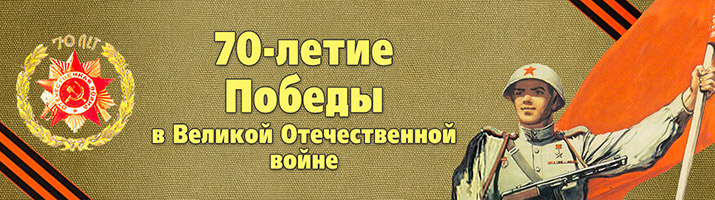 Урок мужестваРазработала и провела  учитель начальных классов МОБУ СОШ  с. Тучубаево Султанова Р.                                                 2015Урок Мужества   «Поклонимся  великим тем годам!»Класс- 1,2Оборудование: проектор, ПК, видеофрагменты, фонограммы, слайд, картаЦель урока: способствовать формированию патриотических чувств, через историческое прошлое (1941 – 1945г.г.) нашей страны.Задачи урока: познакомить учащихся с историческими событиями Великой Отечественной войны; развивать любознательность, патриотические чувства;Воспитывать уважение к прошлому и настоящему своей страны, чтить память о великих тех годах, воспитывать уважение ветеранам войны и труженицам тыла.   На данном уроке ребята знакомятся с основными битвами Великой Отечественной войны. Более подробно изучают Московскую битву: первое наступление врага на Москву; парад наших войск на Красной площади (7ноября 1941г.); второе наступление врага на Москву и контрнаступление советских войск под Москвой, в результате которого враг отступил. В ознакомительном порядке учащиеся узнают о Сталинградской битве, о Курской битве и о битве под Берлином. В ходе изучения данных битв просматриваются видеозаписи, иллюстрации, слушаются звукозаписи военных лет, дети читают стихи, слушают записи песен военных лет.Ребята подготовили рассказы о своих родственниках, которые защищали нашу страну от врага (1941 – 1945г.г.) на фронтах и в тылу. Учитель: Памяти павших во время Великой Отечественной войны, а также ныне  живущим ветеранам, испытавшим ужас  войны, посвящается  наш  урок,  который  называется: «Урок  Мужества».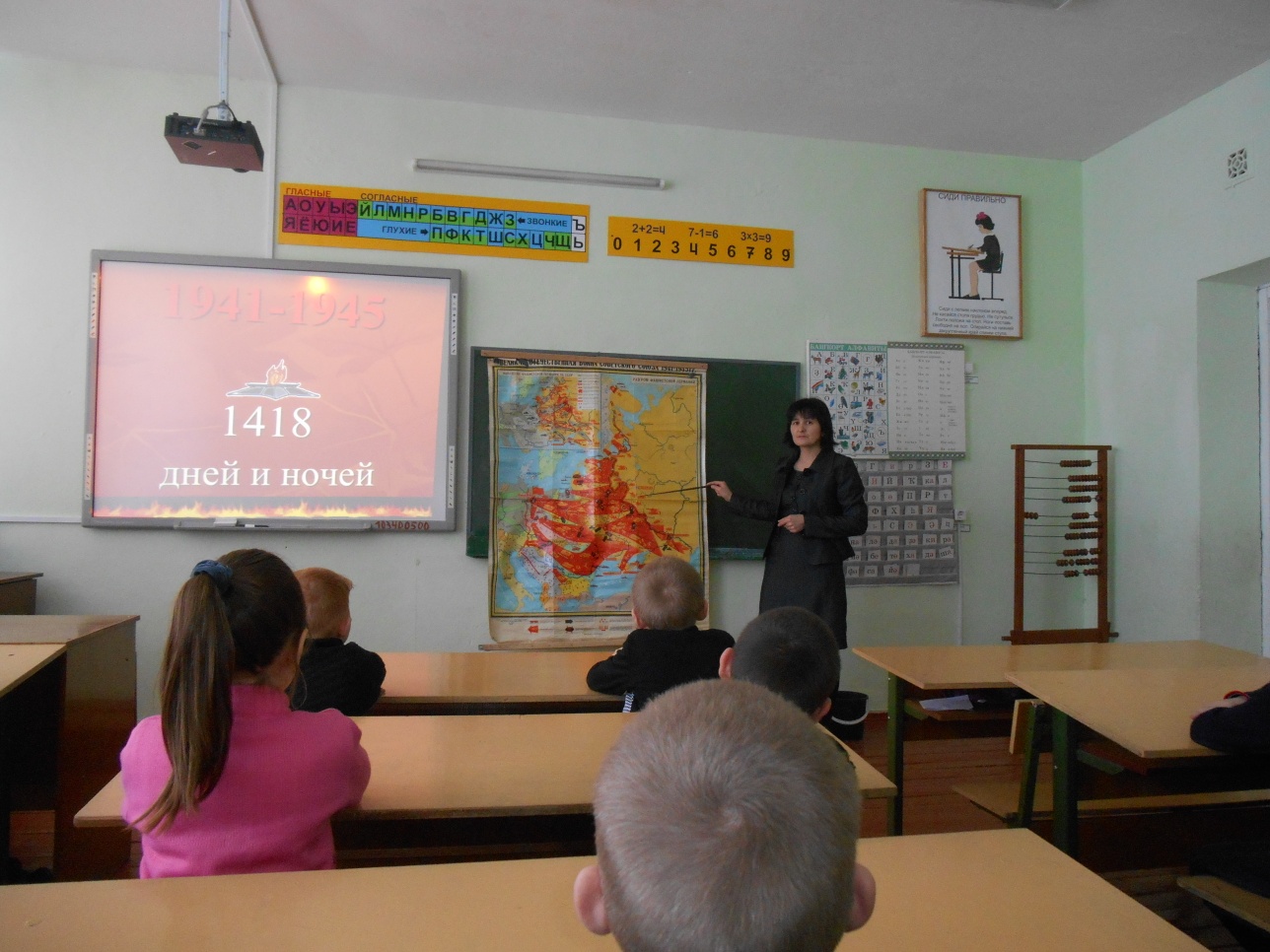            В  день Победы,          Солдатскому братству верны,          Собираются в круг           Ветераны войны.          Без чинов и без званий –          Иваны, Петры  -          Побратимы суровой          Военной поры.          Мчится время полным ходом,          Но у нас в стране родной          Не ушли в забвенье годы,          Что отмечены войной.          На уроке в первом классе          Тихо шепчут малыши:         «Год Победы помнишь, Вася?           Сорок пятый! Запиши!»          «Сорок первый – сорок пятый!»           Учит наша детвора.           А для бывшего солдата          Это вроде как вчера…Учитель: 22 июня 1941 года памятно всему нашему народу – это один из самых  трагических дней в истории страны.ВИДЕО «НАЧАЛО ВОЙНЫ»22 июня был выходной день. Спали города и сёла, после выпускных вечеров  гуляла молодёжь. Выпускники мечтали о своём будущем. Ничто не предвещало  беды. Едва начинал брезжить рассвет, часы показывали 4 утра…..И вдруг эту утреннюю тишину нарушило мощное вторжение боевой техники:  гул самолётов, лязг танков, пулемётные очереди. Зазвучала незнакомая речь…К этому времени германские войска покорили уже многие страны Европы:  Чехословакию, Польшу, Венгрию, Болгарию, Югославию. Враг был жестоким  и сильным…Плечом к плечу встали на защиту Родины вместе с её армией советские люди:  народное ополчение, мужественные партизаны, бесстрашные подпольщики. ЗВУЧИТ ФОНОГРАММА «Сообщение Левитана о начале войны».ЗВУЧИТ ПЕСНЯ «Священная война».Ведущий: Уходили на священную войну наши деды и прадеды, уходили мальчишки  и девчонки сороковых годов, уходили наши сверстники.Одно из первых сражений войны произошло у пограничной Брестской  крепости. Около месяца сражался её героический гарнизон. …Если бы камни могли говорить, они рассказали бы всему миру о том, как стояли пограничники! Но силы были, слишком, неравные.Неся большие потери, гитлеровцы продолжали наступать в глубь Советского Союза. Они захватили Белоруссию, Литву Латвию, Эстонию, Молдавию, многие области Украины, вышли на подступы к Одессе, Киеву и другим крупным городам…  Родина!          Пламя ударило в небо  -          Ты помнишь, Родина? –           Тихо сказала:         «Вставайте на помощь» -           Родина!           Кровью закат окрашен            Молча идём без слов            Мимо полей и пашен,            Мимо родных лесов.            Путь наш тяжёл и длинен  -            В горе, в слезах, в огне.            Немец, заняв Калинин             Рвётся уже к Москве.30 сентября 1941года Гитлер отдал приказ о наступлении на Москву.  «Тайфун» - так назвали фашисты план своего наступления. Тайфун – это сильный ветер, стремительный ураган. Ураганом стремились ворваться фашисты в Москву, обойти город с севера и юга, зажать нашу армию в огромные  «клещи». Слова Гитлера были таковы: «Город должен быть окружён так, чтобы ни один русский солдат, ни один житель – будь то мужчина, женщина или ребёнок – не мог его покинуть. Всякую попытку выхода подавлять силой.Ведущий: 2 октября 1941года 80 фашистских дивизий перешли в наступление. Наши войска вступили в тяжёлые оборонительные бои. Началась великая МОСКОВСКАЯ  БИТВА.«ПЕСНЯ ЗАЩИТНИКОВ МОСКВЫ»          И та была в огне жива,          В войне права, Россия.          И силу вдруг нашла Москва          Ответить страшной силе.          Москва!          Люблю тебя всем сердцем свято.          Тебя иду я защищать          По долгу сына и солдата.Учитель: Свыше 400тыс. жителей Москвы участвовали в строительствеоборонительных сооружений на подступах к столице и в самом городе.Силами населения Москвы и Подмосковья в невероятно тяжёлых условиях, зачастую под обстрелом противника было выкопано 676км противотанковых рвов, 1650 окопов для стрелковых отделений, созданы 27641 огневая точка и 3814 дотов и дзотов, установлено 32260 противотанковых «ежей», 1321км проволочных заграждений. Из 670 предприятий местной промышленности 654 выпускали боеприпасы, оружие и воинское снаряжение.Дни и ночи шли наши войска из глубины страны для защиты Москвы. Люди от усталости и бессонницы валились с ног, но, понимая, что опасность грозит столице, делали всё, чтобы её отстоять.Весь октябрь шли ожесточённые бои на всех направлениях, ведущих к Москве. Это были грозные дни …16 октября 1941года через линию фронта просочился отряд вражеской мотопехоты. Навстречу мотопехоты врага устремился отряд танков БТ – 7. Они промчались по улице Горького, выехали на Ленинградское шоссе и у Химкинского моста столкнулись с противником. В 15км от Кремля все захватчики были уничтожены.Ведущий: Первое наступление врага на Москву было остановлено. И в эти грозные для столицы дни, на глазах у врага на Красной площади 7ноября 1941года прошёл парад наших войск.             Была Москва пургой заметена,          У мавзолея ели коченели,          И шла по Красной площади ВОЙНА –          Усталая, в простреленной шинели.          То батальоны шли с передовой,          Шли на парад окопные солдаты.ВИДЕО «ПАРАД НА КРАСНОЙ ПЛОЩАДИ»Ведущий: С 15ноября гитлеровцы начали второе наступление на Москву. Угроза городу нарастала с каждым днём, но наши войска дрались с небывалым героизмом.«Велика Россия, а отступать некуда – позади МОСКВА!» - эти слова были сказаны героем-панфиловцем Василием Клочковым. Тяжело раненый, с гранатой в руках, он бросился под танк и взорвал его вместе с собой. Героев-панфиловцев было 28 человек. Ценой своей жизни они остановили вражеские танки под Москвой. И таких мужественных героев были сотни тысяч.Выступление  ветерана.ВИДЕО «МОСКВА. КОНТРНАСТУПЛЕНИЕ»В результате хорошо подготовленного и своевременно начатого (5 – 6декабря) контрнаступления советских войск под Москвой были достигнуты военно-политические результаты.Учитель: Потерпев поражение под Москвой, Гитлер приказал своим генералам прорваться к Волге и захватить СТАЛИНГРАД. Летом 17 июля 1942года началась СТАЛИНГРАДСКАЯ БИТВА.ВИДЕО «СТАЛИНГРАДСКАЯ БИТВА» Победа в городе на Волге пришла 2февраля 1943года.200 дней (17 июля 1942г. – 2 февраля 1943г.) длилась Сталинградская битва.ВИДЕО «ПОБЕДА ПОД СТАЛИНГРАДОМ»          От рожденья земля не видала          Ни осады, ни битвы такой,          Содрогалась земля,          И краснели поля,          Всё пылало над Волгой-рекой.          В зное заводы, дома, вокзал,          Пыль на крутом берегу.          Голос Отчизны ему сказал:          Город не сдай врагу.          Верный присяге русский солдат,          Он защищал СТАЛИНГРАД.          Время придёт – рассеется дым,          Смолкнет военный гром.          Шапку, снимая при встрече с ним,          Скажет народ о нём:          Это железный русский солдат,          Он защищал СТАЛИНГРАД.  Учитель: В 1943 году развиваются военные события в районе Курска. 1943год – это время КУРСКОЙ БИТВЫ.ВИДЕО «КУРСКАЯ БИТВА» После Курска самым мощным было наступление советских войск на юго-западе страны, и к апрелю 1944года немецкие захватчики были разгромлены на всей территории Украины, а советские войска вышли к Государственной границе.Учитель: В феврале 1945года советские войска подошли к Берлину. Но битва за Берлин началась лишь 16 апреля, после разгрома всех крупных сил противника. 30 апреля 1945года над зданием правительства Германии – рейхстагом взметнулось наше Красное знамя. Но фашисты продолжали сопротивление. И только 9 мая 1945года все гитлеровские войска сложили оружие.ВИДЕО «БИТВА ЗА БЕРЛИН»            Деревья тоже воевали,          Как стяги головы подняв.          Где нужно, гордо умирали,          С груди своей листву сорвав.          Бывали и в кругу пожарищ,          И в окружении врага…          Солдат спасали в битвах жарких,          Раскинув ветви, как рога.          Земли родной тревоги, беды          По-настоящему поняв,          Они смотрели на свет белый,          Корнями Родину обняв.          Шумели, словно призывали          Идти войною на войну…          И вместе с нами отстояли          Всю необъятную Страну.ЗВУЧИТ ФОНОГРАММА «Сообщение Левитана о победе»ВИДЕО «ПАРАД ПОБЕДЫ»Свыше 11000 воинов были удостоены звания Героя Советского Союза! За героизм и мужество званием «Город – герой» отмечены города: Москва, Ленинград, Киев, Волгоград (Сталинград), Минск, Керчь, Одесса, Севастополь, Новороссийск, Брест, Смоленск, Мурманск. Брестской крепости присвоено звание «Крепость – герой».Учитель: Давайте вспомним о людях, которые воевали в той войне, были ранены, получили награды, погибли, трудились в тылу, гнали врага до его логова.-  Что мы знаем о них?ДЕТИ  РАССКАЗЫВАЮТ  О  СВОИХ  РОДНЫХ 1418 дней и ночей продолжалась ожесточённая битва с Германским фашизмом.Победа нашему народу досталась дорогой  ценой. Война унесла жизни почти 27млн. человек, а сколько судеб она искалечила! Но Советский Союз не просто выстоял в такой жестокой войне – он разгромил фашизм, потому что война была ВСЕНАРОДНОЙ!МИНУТА   МОЛЧАНИЯ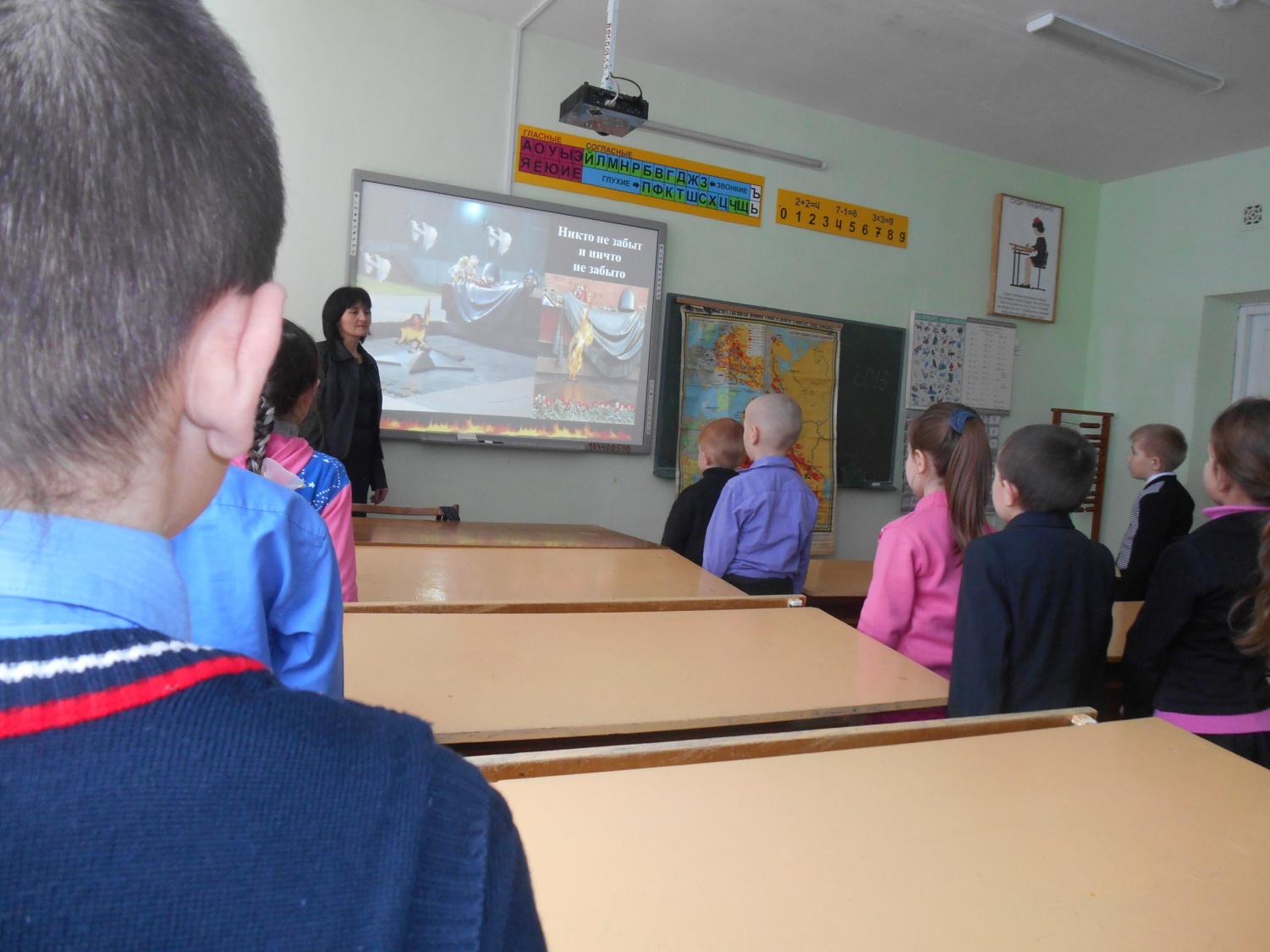           Возвращались солдаты с войны               По железным дорогам страны,          День и ночь поезда их везли.          Гимнастёрки их были в пыли          И от пота ещё солоны          В эти дни бесконечной весны.          И прошли по Москве, словно сны,-          Были жарки они и хмельны,          Были парки цветами полны.          В зоопарке трубили слоны –          Возвращались солдаты с войны!          Возвращались домой старики          И совсем молодые отцы –          Москвичи, ленинградцы, донцы…          Возвращались сибиряки.          Возвращались сибиряки –          И охотники, и рыбаки,          И водители сложных машин,          И властители мирных долин –          Возвращался народ – исполин…          Возвращался?  Нет!          Шёл он вперёд,          Шёл вперёд          Победитель – народ!        ПЕСНЯ  «ДЕНЬ  ПОБЕДЫ».         Учитель: Ещё Александр Невский, защищая нашу землю, сказал: «Кто с мечом к нам придёт, от меча и погибнет!» Нам надо жить, трудиться, учиться, растить своих детей, радоваться солнцу, нам не нужны чужие земли, нам не нужна война!!!          Мы знаем, что ныне лежит на весах          И что совершается ныне.          Час мужества пробил на наших часах,          И мужество нас не покинет.          Не страшно под пулями мёртвыми лечь,          Не горько остаться без крова,-          И мы сохраним тебя, русская речь,          Великое русское слово,          Свободным и чистым тебя пронесём –          И внукам дадим, и от плена спасём          НАВЕКИ!                                                           Список используемой литературыВоробьёв Е. З. Москва: близко к сердцу. Страницы героической защиты города. М., 1989.Буков К. И. Победа под Москвой. М., 1962.Калуцкий Н. В. Московская битва // Военно-исторический  журнал. 1990. № 4Чернова М. Москва военная // История. 1997. № 18.Никонов В. М. В тяжкий час страны родной. Г-Х. 1995.Поклонимся великим тем годам.  М.: Знание. 1995Газета. Начальная школа. 2005. № 6